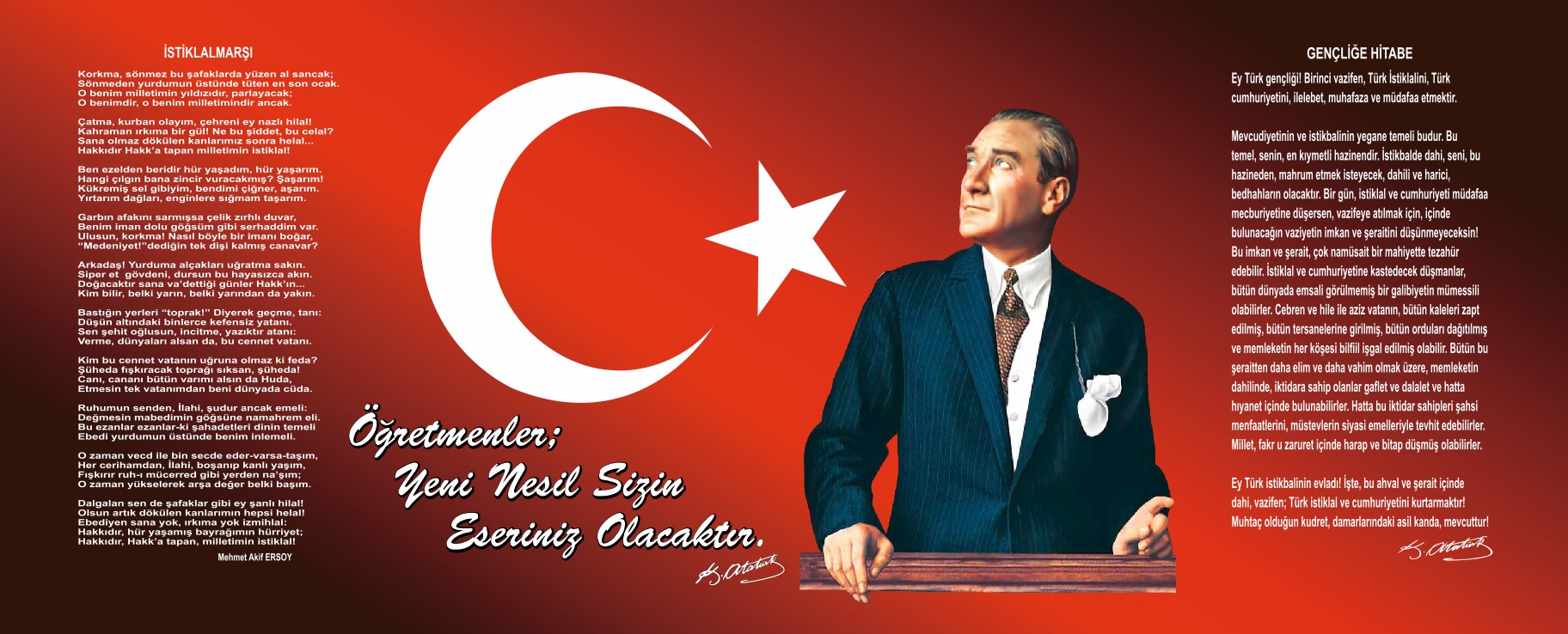 Sunuş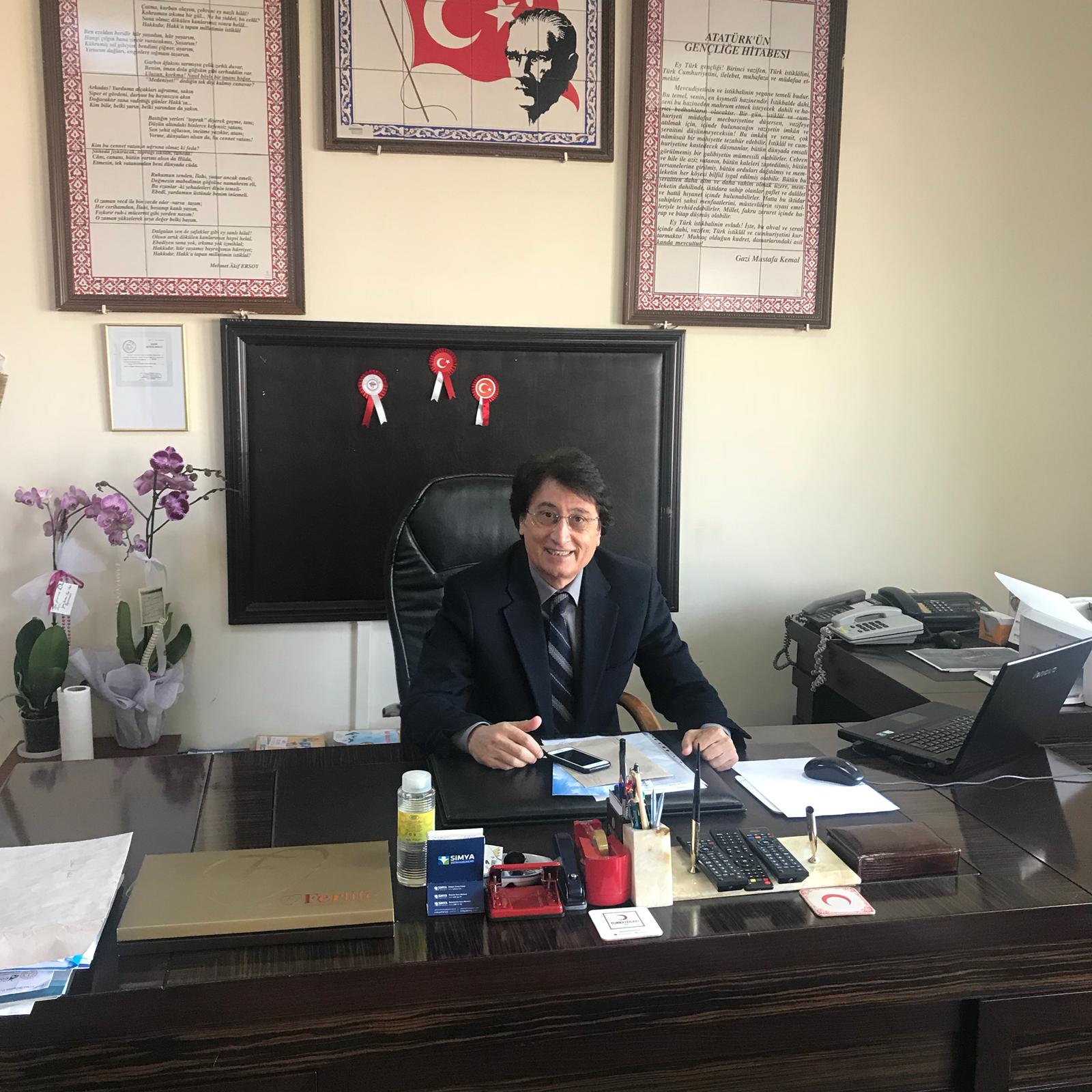            Günümüzde, eğitim alanında kullanılan teknolojiler ile yöntem ve tekniklerde değişimler yaşanmaktadır. Bireylerin gelişmeleri  ve mutlulukları için eğitimi temel öğe olarak algılayan bütün toplumlar, belirledikleri hedefe ulaşabilmek için eğitim sistemlerini yenileştirme doğrultusunda planlı ve programlı çalışmalar yapmaktadırlar. Vizyon ve misyonu doğrultusunda geleceğe yönelen her kurum, artık bu gerçeğin ışığında yolunu aydınlatmalıdır.  Dedeman İlkokulu olarak, öğrencilerimizi geleceğe hazırlarken onlara sağlayacağımız eğitimin    çağın gelişen ve değişen eğitim ihtiyaçlarına cevap verecek şekilde ve onların bireysel farklılıklarını da dikkate alacak şekilde olması gerektiğine inanıyoruz. Okulumuzun fiziksel ve donanım yeterliliklerini geliştirerek,    eğitim-öğretim kalitesinin artırılması, öğrencilerimizi topluma hazırlarken bir fark yaratmak için çalışıyoruz.          Dün ne idim, bugün neyim, yarın ne olacağım?  Stratejik planlamanın özünü oluşturan anahtar sorular… Önemli olan yarını bugünden görebilmek, onu şekillendirecek adımları bugünden atmaktır. Bu sorulara verilecek doğru cevaplar bizim yarını bugünden görmemizi sağlamakla kalmayacak ,  aynı zamanda yarını şekillendirmemizi ve doğru adımlar atmamızı sağlayacaktır. Bugün atılan ve küçük gibi görülen her adım ileride bu milletin hak ettiği noktaya ulaşması için bir basamak olacaktır.  “Milli ve manevi değerleresahip; özgüveni, iletişim becerisi, sosyal yönü güçlü, çağdaş bireyler yetiştirdiğimizde” işte sözünü ettiğimiz noktaya ulaşmışız demektir.       Okulumuzun her geçen gün daha ileriye gitmesi, daha güzel imkan ve ortamlara kavuşarak, daha büyük başarılar elde etmesi dileğiyle, bu çalışmalara katkıda bulunan herkese içten teşekkür ediyorum.                                                                                                                                Adil TOPALOĞLU            									  Okul Müdürüİçindekiler SUNUŞ..................................................................................................................................................2 İÇİNDEKİLER...............................................................................................................................................3 BÖLÜM I: GİRİŞ VE PLAN HAZIRLIK  SÜRECİ................................................................................4BÖLÜM II: DURUM ANALİZİ.........................................................................................................5     OKULUN KISA TANITIMI ……………………………………………………………………………………………………….6     OKULUN MEVCUT DURUMU: TEMEL İSTATİSTİKLER .................................................................7     PAYDAŞ ANALİZİ.....................................................................................................................10         GZFT (GÜÇLÜ, ZAYIF, FIRSAT, TEHDİT) ANALİZİ ...................................................................... 18    GELİŞİM VE SORUN ALANLARI..............................................................................................................19  BÖLÜM III: MİSYON, VİZYON VE TEMEL DEĞERLER..……………………………………………………..…21      MİSYONUMUZ ......................................................................................................................21      VİZYONUMUZ......................................................................................................................  21     TEMEL DEĞERLERİMİZ ............................................................................................................21 BÖLÜM IV: AMAÇ, HEDEF VE EYLEMLER ………………………………………………………………… ……22       TEMA I: EĞİTİM VE ÖĞRETİME ERİŞİM................................................................................. 22       TEMA II: EĞİTİM VE ÖĞRETİMDE KALİTENİN ARTIRILMASI...................................................  24       TEMA III: KURUMSAL KAPASİTE ........................................................................................... 26 V. BÖLÜM: MALİYETLENDİRME ......................................................................................... 26 VI. BÖLÜM: İZLEME VE DEĞERLENDİRME ....................................................................... 29EKLER:............................................................BÖLÜM I: GİRİŞ ve PLAN HAZIRLIK SÜRECİ     2019-2023 dönemi stratejik plan hazırlanması süreci Üst Kurul ve Stratejik Plan Ekibinin oluşturulması ile başlamıştır. Ekip tarafından oluşturulan çalışma takvimi kapsamında ilk aşamada durum analizi çalışmaları yapılmış ve durum analizi aşamasında paydaşlarımızın plan sürecine aktif katılımını sağlamak üzere paydaş anketi, toplantı ve görüşmeler yapılmıştır.     Durum analizinin ardından geleceğe yönelim bölümüne geçilerek okulumuzun amaç, hedef, gösterge ve eylemleri belirlenmiştir. Çalışmaları yürüten ekip ve kurul bilgileri altta verilmiştir.STRATEJİK PLAN ÜST KURULUBÖLÜM II: DURUM ANALİZİ      Durum analizi bölümünde okulumuzun mevcut durumu ortaya konularak neredeyiz sorusuna yanıt bulunmaya çalışılmıştır. Bu kapsamda okulumuzun kısa tanıtımı, okul künyesi ve temel istatistikleri, paydaş analizi ve görüşleri ile okulumuzun Güçlü Zayıf Fırsat ve Tehditlerinin (GZFT) ele alındığı analize yer verilmiştir.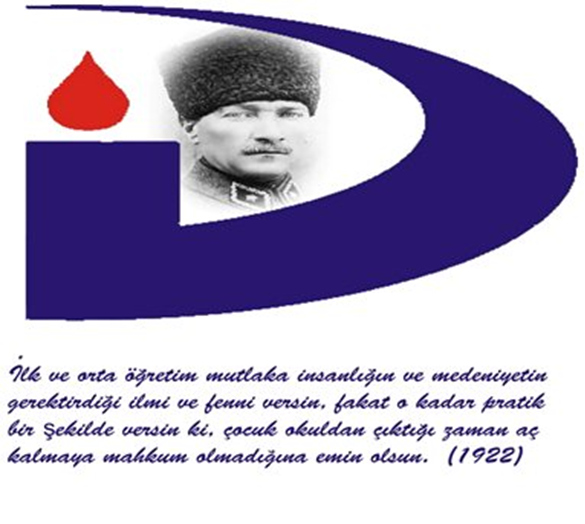 DEDEMAN İLKOKULUOkulumuzun inşaatı 1987 yılında ‘Tanyeli İlkokulu’ olarak başlamış, tamamlanması işadamı Mehmet Kemal Dedeman’ın katkıları ile mümkün olmuştur. Bundan nedenle okulumuza ‘Dedeman İlkokulu’ adı verilmiştir. 06.01.1989 tarihinde  eğitim-öğretime açılan okulumuza sonradan kat veya derslik ilavesi yapılmamıştır. 1993–1994 Eğitim-Öğretim yılından itibaren ‘Dedeman İlköğretim Okulu’ olarak  eğitim-öğretimini sürdüren okulumuz, 4+4+4 sisteminin uygulanmaya başlaması ile kademeli olarak ilkokula dönüşmüş ve bu dönüşümünü 2015-2016 Eğitim- Öğretim yılında tamamlamıştır. Okulumuzun Çankaya merkezinde, Dikmen Caddesi ve Çetin Emeç bulvarı yakınında olduğundan ulaşım imkanlarına yakındır. Harp okulu ve lojmanlarına, emniyet genel müdürlüğüne, polis evine yakın olması nedeni ile buralarda görevli personel için çocuklarını göndermek istedikleri cazip bir okul  haline gelmiştir.  Ayrıca köklü ve deneyimli  eğitim öğretim kadrosu ile kayıt bölgesindeki tüm velilerin memnuniyetini kazanmıştır.  Sınıflarımızda bilgisayar destekli eğitim verilmektedir Bütün sınıflarımızda internet bağlantısı ve projeksiyon makinesi bulunmaktadır. Tüm dersler teknoloji destekli işlenmektedir. Sınıf mevcutlarımız eğitim öğretim aşamalarını verimli hale getirecek düzeydedir, bu nedenle tüm öğrencilerimiz bireysel özelliklerine göre ilerleme imkanı bulmaktadır. Özellikle dezavantajlı öğrencilerimizin velilerinden gelen olumlu geri dönüşler bizleri mutlu etmektedir.  Okulumuzda yürütülen veli eğitimleri ile yaşanılan çevre ve anne-baba davranışları konusunda da olumlu kazanımlar sağlanmaya devam edilmektedir. Okulumuzda yürütülen Comenius  projesi kapsamında, Yunanistan, İtalya, Finlandiya gibi ülkeler ziyaret edilerek öğrencilerimiz değişik ülke öğrencileri ve kültürü ile tanışmıştır. Okulumuza gelen yabancı ülke öğrenci ve öğretmenleri okulumuzda yapılan etkinlikler ile Türk kültürü, Türk sanatı, Türk Mutfağı ile tanıştırılmıştır.  Okulumuzun başarıları     2006-2007 Eğitim Öğretim dönemi denetim sonucu alınan “Başarı Belgesi”, Beyaz Bayrak, Eko Okul (Yeşil Bayrak), 2008-2009 Eğitim Öğretim yılı Bilgi Yarışması Ankara Dördüncülüğü belgeleriyle tescillenmiştir.  4+4+4’lük sistemle birlikte okulumuz ilkokul olarak kalmış, dolayısıyla akademik başarı hedeflerimiz yerini sosyal başarılar olarak değiştirilmiş, misyon, vizyon, hedeflerimizde revize yoluna gidilmiştir. Bu bizim kritik sürecimiz olup, bu aşamada hem insan kaynaklarımızın hem okul bina içi ve çevresinin yeniden düzenlenmesi gündemimize gelmiştir.  Okulumuz öğrencilerini bir üst kuruma hazırlayıcı bilgi, beceri ve donanımı kazandırarak, hayata hazırlamak için; Özel eğitim öğrencilerimize  yönelik ritim ve drama  yine çocukların fiziksel, bilişsel ve duygusal gelişimini desteklemek için geleneksel çocuk oyunları, halkoyunları çalışmaları yapılmaktadır.  Düşünen, eleştiren, anlayan, iletişimi kuvvetli bireyler yetiştirmek için  okumanın önemli olduğu bilgisinden yola çıkarak okulumuzda Askıda Kitap Projesi (Al Götür, Oku Getir) ile tüm katlarda kitaplıklar oluşturulmuş ayrıca “Evsel Atıkların Kompost Gübreye Dönüştürülmesi” projesiyle çocuklarımızda doğa sevgisi ve çevre bilinci kazandırılması amaçlanmıştır. 2019-2020 Eğitim öğretim yılında ise beceri tasarım atölyesi ve zeka oyunları atölyesi kurulmaya başlanmıştır.Okulun Mevcut Durumu: Temel İstatistiklerOkul Künyesi        Okulumuzun temel girdilerine ilişkin bilgiler altta yer alan okul künyesine ilişkin tabloda yer almaktadır.Temel Bilgiler Tablosu- Okul Künyesi Çalışan BilgileriOkulumuzun çalışanlarına ilişkin bilgiler altta yer alan tabloda belirtilmiştir.Çalışan Bilgileri TablosuOkulumuz Bina ve AlanlarıOkulumuzun binası ile açık ve kapalı alanlarına ilişkin temel bilgiler altta yer almaktadır.Okul Yerleşkesine İlişkin Bilgiler Sınıf ve Öğrenci Bilgileri	Okulumuzda yer alan sınıfların öğrenci sayıları alttaki tabloda verilmiştir.Donanım ve Teknolojik Kaynaklarımız  Teknolojik kaynaklar başta olmak üzere okulumuzda bulunan çalışır durumdaki donanım malzemesine ilişkin bilgiye alttaki tabloda yer verilmiştir.Teknolojik Kaynaklar TablosuGelir ve Gider BilgisiOkulumuzun genel bütçe ödenekleri, okul aile birliği gelirleri ve diğer katkılarda dâhil olmak üzere gelir ve giderlerine ilişkin son iki yıl gerçekleşme bilgileri alttaki tabloda verilmiştir.PAYDAŞ ANALİZİ     Kurumumuzun temel paydaşları öğrenci, veli ve öğretmen olmakla birlikte eğitimin dışsal etkisi nedeniyle okul çevresinde etkileşim içinde olunan geniş bir paydaş kitlesi bulunmaktadır. Paydaşlarımızın görüşleri anket, toplantı, dilek ve istek kutuları, elektronik ortamda iletilen önerilerde dâhil olmak üzere çeşitli yöntemlerle sürekli olarak alınmaktadır.Paydaş anketlerine ilişkin ortaya çıkan temel sonuçlara altta yer verilmiştir .ÖĞRENCİ GÖRÜŞ VE DEĞERLENDİRMELERİ ANKET FORMU VERİ ANALİZİAnkete 181 kişi katılmıştır.TABLO 2. Öğrenci görüş ve değerlendirmeleri anket formu yüzdelik oranlarTABLO 3. Öğrenci görüş ve değerlendirmeleri anket formunda öğrencilerin yazılıifadelerinin okulun olumlu ve olumsuz yönlerinin sınıflandırılması.
VELİ  GÖRÜŞ VE DEĞERLENDİRMELERİ ANKET FORMU VERİ ANALİZİTABLO 4. Veli görüş ve değerlendirmeleri anket formu yüzdelik oranlarTABLO 5. Veli görüş ve değerlendirmeleri anket formunda öğrencilerin yazılı ifadelerinin okulun olumlu ve olumsuz yönlerinin sınıflandırılması.TABLO 6. ÖĞRETMEN  GÖRÜŞ VE DEĞERLENDİRMELERİ ANKET FORMU VERİ ANALİZİGZFT (Güçlü, Zayıf, Fırsat, Tehdit) Analizi *     Okulumuzun temel istatistiklerinde verilen okul künyesi, çalışan bilgileri, bina bilgileri, teknolojik kaynak bilgileri ve gelir gider bilgileri ile paydaş anketleri sonucunda ortaya çıkan sorun ve gelişime açık alanlar iç ve dış faktör olarak değerlendirilerek GZFT tablosunda belirtilmiştir. Dolayısıyla olguyu belirten istatistikler ile algıyı ölçen anketlerden çıkan sonuçlar tek bir analizde birleştirilmiştir.  Kurumun güçlü ve zayıf yönleri donanım, malzeme, çalışan, iş yapma becerisi, kurumsal iletişim gibi çok çeşitli alanlarda kendisinden kaynaklı olan güçlülükleri ve zayıflıkları ifade etmektedir ve ayrımda temel olarak okul müdürlüğü kapsamından bakılarak iç faktör ve dış faktör ayrımı yapılmıştır.İçsel Faktörler Güçlü YönlerZayıf YönlerDışsal FaktörlerFırsatlarTehditlerGelişim ve Sorun Alanları    Gelişim ve sorun alanları analizi ile GZFT analizi sonucunda ortaya çıkan sonuçların planın geleceğe yönelim bölümü ile ilişkilendirilmesi ve buradan hareketle hedef, gösterge ve eylemlerin belirlenmesi sağlanmaktadır.     Gelişim ve sorun alanları ayrımında eğitim ve öğretim faaliyetlerine ilişkin üç temel tema olan Eğitime Erişim, Eğitimde Kalite ve kurumsal Kapasite kullanılmıştır. Eğitime erişim, öğrencinin eğitim faaliyetine erişmesi ve tamamlamasına ilişkin süreçleri; Eğitimde kalite, öğrencinin akademik başarısı, sosyal ve bilişsel gelişimi ve istihdamı da dâhil olmak üzere eğitim ve öğretim sürecinin hayata hazırlama evresini; Kurumsal kapasite ise kurumsal yapı, kurum kültürü, donanım, bina gibi eğitim ve öğretim sürecine destek mahiyetinde olan kapasiteyi belirtmektedir.Gelişim ve Sorun AlanlarımızBÖLÜM III: MİSYON, VİZYON VE TEMEL DEĞERLER     Okul Müdürlüğümüzün Misyon, vizyon, temel ilke ve değerlerinin oluşturulması kapsamında öğretmenlerimiz, öğrencilerimiz, velilerimiz, çalışanlarımız ve diğer paydaşlarımızdan alınan görüşler, sonucunda stratejik plan hazırlama ekibi tarafından oluşturulan Misyon, Vizyon, Temel Değerler; Okulumuz üst kurulana sunulmuş ve üst kurul tarafından onaylanmıştır.MİSYONUMUZ    Milli ve manevi değerlere sahip; özgüveni, iletişim becerisi, sosyal yönü güçlü  çağdaş sağlıklı ve mutlu bireyler yetiştirmek   VİZYONUMUZ     Düşünme, anlama, araştırma ve sorun çözme yetkinliğini geliştiren , millî kültürü ve  evrensel değerleri kazandıran , çağdaş bir eğitim kurumu olmak.TEMEL DEĞERLERİMİZ 1)   İnsan Hakları ve Demokrasinin Evrensel Değerleri, 2) Çevreye ve Bütün Canlıların Yaşam Haklarına Duyarlılık,  3)    Analitik ve Bilimsel Bakış, 4)    Girişimcilik, Yaratıcılık, Yenilikçilik, 5)    Sanatsal Duyarlılık ve Sanat Becerisi, 6)    Meslek Etiği ve Ahlak,   7)    Saygınlık,   8)   Tarafsızlık, Güvenilirlik ve Adalet  9)   Katılımcılık,   10 ) Şeffaflık ve Hesap Verebilirlik  11) Atatürk ilke ve inkılaplarını benimsemiş bireyler yetiştirmeyi önemseriz.  12) Milli  ve manevi değerlerin kazanılması bizim için önemlidir.  13 )Öğrencilerin kişisel farklılıkları bizim için önemlidir.  14) Öğrencilerimize ilgi alanları, yetenekleri bizim için önemlidir.   15) Öğrencilerimizin sosyal, psikolojik, zihinsel, bedensel gelişimleri için; sosyal,         kültürel, sanatsal, sportif faaliyetlere yer veririz.  16) Biz, birbirimize ve kendimize güveniriz.  17) Birbirimize karşı hoşgörülü ve saygılıyız.  18) Bizimle çalışan herkesin  memnuniyeti bizim için önemlidir.  19) Çalışanların kendini gerçekleştirmesi için destek oluruz  KBÖLÜM IV: AMAÇ, HEDEF VE EYLEMLERTEMA I: EĞİTİM VE ÖĞRETİME ERİŞİM       Eğitim ve öğretime erişim okullaşma ve okul terki, devam ve devamsızlık, okula uyum ve oryantasyon, özel eğitime ihtiyaç duyan bireylerin eğitime erişimi, yabancı öğrencilerin eğitime erişimi ve hayat boyu öğrenme kapsamında yürütülen faaliyetlerin ele alındığı temadır.Stratejik Amaç 1:     Kayıt bölgemizde yer alan çocukların okullaşma oranlarını artıran, öğrencilerin uyum ve devamsızlık sorunlarını gideren etkin bir yönetim yapısı kurulacaktır.  Stratejik Hedef 1.1.  Kayıt bölgemizde yer alan çocukların, dezavantajlı gruplar başta olmak üzere okullaşma oranları artırılacak ve öğrencilerin uyum ve devamsızlık sorunları da giderilecektir. Performans Göstergeleri  EYLEM PLANITEMA II: EĞİTİM VE ÖĞRETİMDE KALİTENİN ARTIRILMASIStratejik Amaç 2:Öğrencilerimizin gelişmiş dünyaya uyum sağlayacak şekilde donanımlı bireyler olabilmesi için eğitim ve öğretimde kalite arttırılacaktır.Stratejik Hedef 2.1. Öğrenme kazanımlarını takip eden ve velileri de sürece dâhil eden biryönetim anlayışı ile öğrencilerimizin akademik başarıları ve sosyal faaliyetlere etkin katılımıartırılacaktır.Performans Göstergeleri  EYLEM PLANITEMA III: KURUMSAL KAPASİTEStratejik Amaç 3:      Beşerî, fizikî, malî ve teknolojik yapı ile yönetim ve organizasyon yapısını  iyileştirerek, eğitime erişimi ve eğitimde kaliteyi artıracak etkin ve verimli bir kurumsal  yapıyı tesis etmek.Stratejik Hedef 3.1. Yönetim ve öğrenme etkinliklerinin izlenmesi, değerlendirilmesi vegeliştirilmesi amacıyla veriye dayalı yönetim yapısına geçilecektirPerformans Göstergeleri  EYLEM PLANIStratejik Hedef 3.2. Eğitim ve öğretim hizmetlerinin etkin sunumunu sağlamak için; yönetici, öğretmen ve diğer personelin kişisel ve mesleki becerilerini geliştirerek hakkaniyetli bir şekilde ödüllendirilmesi sağlanacaktır.Performans Göstergeleri  EYLEM PLANIStratejik Hedef 3.3Plan dönemi sonuna kadar, belirlenen kurum standartlarına uygun eğitim ortamlarını düzenlemek .Performans Göstergeleri  EYLEM PLANIV. BÖLÜMMALİYETLENDİRME2019-2023 Stratejik Planı Faaliyet/Proje Maliyetlendirme TablosuVI. BÖLÜMİZLEME VE DEĞERLENDİRMEOkulumuz/Kurumumuz Stratejik Planı izleme ve değerlendirme çalışmalarında 5 yıllık Stratejik Planın izlenmesi ve 1 yıllık gelişim planın izlenmesi olarak ikili bir ayrıma gidilecektir. Stratejik planın izlenmesinde 6 aylık dönemlerde izleme yapılacak denetim birimleri, il ve ilçe millî eğitim müdürlüğü ve Bakanlık denetim ve kontrollerine hazır halde tutulacaktır. Yıllık planın uygulanmasında yürütme ekipleri ve eylem sorumlularıyla aylık ilerleme toplantıları yapılacaktır. Toplantıda bir önceki ayda yapılanlar ve bir sonraki ayda yapılacaklar görüşülüp karara bağlanacaktır.EKLER: Öğretmen, öğrenci ve veli anket örnekleri klasör ekinde olup okullarınızdauygulanarak sonuçlarından paydaş analizi bölümü ve sorun alanlarının belirlenmesindeyararlanabilirsiniz.Üst Kurul BilgileriÜst Kurul BilgileriEkip BilgileriEkip BilgileriAdı SoyadıUnvanıAdı SoyadıUnvanıAdil TOPALOĞLUOKUL MÜDÜRÜMeryem KARAYİĞİTMÜDÜR YRD.MERYEM KARAYİĞİTMÜDÜR YARDIMCISIDüriye USTAÖĞRETMENGülay DOĞANÖĞRETMENErcan ÖZKANÖĞRETMENSerpil DEDEKARGINOĞLUOKUL AİLE BİRLİĞİ BAŞKANIİlknur HANÖĞRETMENSerpil BEKOKUL AİLE BİRLİĞİ YÖN.KURUL ÜYECanan ÇİMŞİRÖĞRETMENİli:      ANKARAİli:      ANKARAİli:      ANKARAİli:      ANKARAİli:      ANKARAİlçesi: ÇANKAYAİlçesi: ÇANKAYAİlçesi: ÇANKAYAİlçesi: ÇANKAYAAdres:Harbiye Mahallesi Dikmen Caddesi Tavuskuşu Sokak no:4Harbiye Mahallesi Dikmen Caddesi Tavuskuşu Sokak no:4Harbiye Mahallesi Dikmen Caddesi Tavuskuşu Sokak no:4Harbiye Mahallesi Dikmen Caddesi Tavuskuşu Sokak no:4Coğrafi Konumwww.cankayadedemanilkokulu.meb.12.tr/tema/iletişim.phpwww.cankayadedemanilkokulu.meb.12.tr/tema/iletişim.phpwww.cankayadedemanilkokulu.meb.12.tr/tema/iletişim.phpTelefon Numarası312 480 71 77312 480 71 77312 480 71 77312 480 71 77Faks Numarası:312 479 42 67312 479 42 67312 479 42 67e-posta adresi:dedemanps@gmail.comdedemanps@gmail.comdedemanps@gmail.comdedemanps@gmail.comWeb sayfası adresi:www.dedemanilkokulu.meb.k12.trwww.dedemanilkokulu.meb.k12.trwww.dedemanilkokulu.meb.k12.trKurum Kodu:853205853205853205853205Öğretim Şekli:Tam GünTam GünTam GünOkulun Hizmete giriş tarihi: 06/01/1989Okulun Hizmete giriş tarihi: 06/01/1989Okulun Hizmete giriş tarihi: 06/01/1989Okulun Hizmete giriş tarihi: 06/01/1989Okulun Hizmete giriş tarihi: 06/01/1989Toplam Çalışan Sayısı: 31Toplam Çalışan Sayısı: 31Toplam Çalışan Sayısı: 31Toplam Çalışan Sayısı: 31Öğrenci Sayısı:Kız250250250Öğretmen SayısıKadın2020Öğrenci Sayısı:Erkek255255255Öğretmen SayısıErkek44Öğrenci Sayısı:Toplam505505505Öğretmen SayısıToplam2424Derslik Başına Düşen Öğrenci SayısıDerslik Başına Düşen Öğrenci SayısıDerslik Başına Düşen Öğrenci Sayısı: 30Şube Başına Düşen Öğrenci SayısıŞube Başına Düşen Öğrenci SayısıŞube Başına Düşen Öğrenci SayısıŞube Başına Düşen Öğrenci Sayısı: 30Öğretmen Başına Düşen Öğrenci SayısıÖğretmen Başına Düşen Öğrenci SayısıÖğretmen Başına Düşen Öğrenci Sayısı: 21Şube Başına 30’dan fazla Öğrencisi olan Şube SayısıŞube Başına 30’dan fazla Öğrencisi olan Şube SayısıŞube Başına 30’dan fazla Öğrencisi olan Şube SayısıŞube Başına 30’dan fazla Öğrencisi olan Şube Sayısı:3Öğrenci Başına Düşen Toplam Gider MiktarıÖğrenci Başına Düşen Toplam Gider MiktarıÖğrenci Başına Düşen Toplam Gider Miktarı: 27.046,938 Öğretmenlerin Kurumdaki Ortalama Görev SüresiÖğretmenlerin Kurumdaki Ortalama Görev SüresiÖğretmenlerin Kurumdaki Ortalama Görev SüresiÖğretmenlerin Kurumdaki Ortalama Görev Süresi: 8Unvan*ErkekKadınToplamOkul Müdürü ve Müdür Yardımcısı112Sınıf Öğretmeni21719Branş Öğretmeni125Rehber Öğretmen022Memur011Yardımcı Personel246Güvenlik Personeli011Toplam Çalışan Sayıları62836Okul Bölümleri Okul Bölümleri Özel AlanlarVarYokOkul Kat Sayısı2Çok Amaçlı SalonVarDerslik Sayısı21Çok Amaçlı SahaDerslik Alanları (m2)50KütüphaneVarKullanılan Derslik Sayısı18Fen LaboratuvarıVarŞube Sayısı18Bilgisayar LaboratuvarıYokİdari Odaların Alanı (m2)30İş AtölyesiYokÖğretmenler Odası (m2)40Beceri AtölyesiYokOkul Oturum Alanı (m2)850PansiyonYokOkul Bahçesi (Açık Alan)(m2)8730Okul Kapalı Alan (m2)1170Sanatsal, bilimsel ve sportif amaçlı toplam alan (m2)70Kantin (m2)10Tuvalet Sayısı3Diğer (………….)SINIFIKızErkekToplamSINIFIKızErkekToplamAnasınıfı A1410243-A141327Anasınıfı B1610263-B1415291-A1614303-C1414281-B1713303-D1515301-C1714314-A612181-D1714314-B1114252-A1514294-C1416302-B1516314-D1314272-C1415292-D141630Akıllı Tahta Sayısı-TV Sayısı2Masaüstü Bilgisayar Sayısı5Yazıcı Sayısı10Taşınabilir Bilgisayar Sayısı38Fotokopi Makinası Sayısı4Projeksiyon Sayısı24İnternet Bağlantı Hızı20 megabyteYıllarGelir MiktarıGider Miktarı201696.234,12 TL96.544,10 TL201794.844,31 TL70.750,01 TL201892.661,25 TL93.218,33 TL2019186.651,89 TL155.392,65 TLSıra NoAnket SorularıKesinlikle KatılıyorumKatılıyorumKararsızımKısmen KatılıyorumKatılmıyorum1İhtiyaç duyduğumda okul çalışanlarıyla rahatlıkla görüşebiliyorum7440442212Okul müdürüyle ihtiyaç duyduğumda rahatlıkla konuşabiliyorum7428458263Okulun rehberlik servisinden yeterince yararlanabiliyorum6740409254Okula ilettiğimiz öneri ve isteklerimiz dikkate alınır6848409165Okulda kendimi güvende hissediyorum12727107106Okulda öğrencilerle ilgili alınan kararlarda bizlerin görüşleri alınır6842406257Öğretmenler yeniliğe açık olarak derslerin işlenişinde çeşitli yöntemler kullanmaktadır1153220868Derslerde konuya göre uygun araç gereç kullanılmaktadır1382210659Teneffüslerde ihtiyaçlarını giderebiliyorum117289101710Okulun içi ve dışı temizdir20324574711Okulun binası ve diğer fiziki mekanlar yeterlidir733937112112Okul kantininde satılan malzemeler sağlıklı ve güvenlidir161751227513Okulumuzda yeterli miktarda sanatsal ve kültürel faaliyetler düzenlenmektedir6235401430ÖĞRENCİ MEMNUNİYET ANKETİ         ÖĞRENCİ MEMNUNİYET ANKETİ         MEMNUNİYET ANKET SONUCUMEMNUNİYET ANKET SONUCUÖĞRENCİ MEMNUNİYET ANKETİ         ÖĞRENCİ MEMNUNİYET ANKETİ         MEMNUNİYET ANKET SONUCUMEMNUNİYET ANKET SONUCUSIRA NOGÖSTERGELERSONUÇSONUÇ %1İhtiyaç duyduğumda okul çalışanlarıyla rahatlıkla görüşebiliyorum.3,8176,132Okul müdürü ile ihtiyaç duyduğumda rahatlıkla konuşabiliyorum.3,6372,603Okulun rehberlik servisinden yeterince yararlanabiliyorum.3,6773,374Okula ilettiğimiz öneri ve isteklerimiz dikkate alınır.3,9078,015Okulda kendimi güvende hissediyorum.4,4188,186Okulda öğrencilerle ilgili alınan kararlarda bizlerin görüşleri alınır.3,7374,707Öğretmenler yeniliğe açık olarak derslerin işlenişinde çeşitli yöntemler kullanmaktadır.4,3687,298Derslerde konuya göre uygun araç gereçler kullanılmaktadır.4,5691,169Teneffüslerde ihtiyaçlarımı giderebiliyorum.4,1883,6510Okulun içi ve dışı temizdir.3,1062,1011Okulun binası ve diğer fiziki mekanlar yeterlidir.3,7775,4712Okul kantininde satılan malzemeler sağlıklı ve güvenlidir.2,3547,0713Okulumuzda yeterli miktarda sanatsal ve kültürel faaliyetler düzenlenmektedir.3,4568,95GENEL DEĞERLENDİRMEGENEL DEĞERLENDİRME3,7675,28Öğrenci Görüş ve Değerlendirmeleri Anketinde Öğrencilerin Yazılı olarak İfadeEttikleri Okulun Olumlu (başarılı) - Olumsuz (başarısız) YönleriÖğrenci Görüş ve Değerlendirmeleri Anketinde Öğrencilerin Yazılı olarak İfadeEttikleri Okulun Olumlu (başarılı) - Olumsuz (başarısız) Yönleri14.Okulumuzun Olumlu (başarılı)Yönlerine İlişkin Görüşleriniz.
Okulumuzun Olumsuz (başarısız) Yönlerineİlişkin Görüşleriniz.Okul idaresi ve öğretmenlerin iyi olmasıRehber öğretmenlerle iletişimin olumlu olmasıOkul kütüphanesinin olmasıAtık pil toplanmasıHer koridorda Askıda kitaplık adı altında kitapların olması Okulun sıcak olmasıOkul gezilerinin olmasıİlkyardım dolaplarının olmasıOkulumuzda park olmasıTuvaletlerin yeterince temiz olmaması,Kapalı spor salonunun olmamasıResim ve beden eğitimi öğretmeninin olmamasıSerbest kıyafetle gelememekBahçenin asfalt olmasıAkıllı tahtanın olmamasıYarışmaların düzenlenmemesiSes sistemi yeterli değilSıra NoAnket SorularıKesinlikle KatılıyorumKatılıyorumKararsızımKısmen KatılıyorumKatılmıyorum1İhtiyaç duyduğumda okul çalışanlarıyla rahatlıkla görüşebiliyorum114414322Bizi İlgilendiren okul durularını zamanında öğreniyorum107486303Öğrencimle ilgili konularda okulda rehberlik hizmeti alabiliyorum9043181124Okula ilettiğimiz istek ve şikayetlerim dikkate alınır735032905Öğretmenler yeniliğe açık olarak derslerin işlenişinde çeşitli yöntemler kullanmaktadır.127375006Okulda yabancı kişilere karşı güvenlik önlemleri alınmaktadır1202510457Okulda bizleri ilgilendiren kararlarda görüşlerimiz dikkate alınır6861181348E-okul veli bilgilendirme  sistemi ile okulun internet sayfasını düzenli olarak takip ediyorum885169109Çocuğumun okulunu sevdiğini ve öğretmenleriyle iyi anlaştığını düşünüyorum1382231010Okul, teknik araç ve gereç yönünden yeterli donanıma sahiptir62592514411Okul her zaman temiz ve bakımlıdır68521619912Okulun binası ve diğer fiziki mekanlar yeterlidir644424191313Okulumuzda yeterli miktarda sanatsal ve kültürel faaliyetler düzenlenmektedir694227188VELİ MEMNUNİYET ANKETİ         VELİ MEMNUNİYET ANKETİ         MEMNUNİYET ANKET SONUCUMEMNUNİYET ANKET SONUCUVELİ MEMNUNİYET ANKETİ         VELİ MEMNUNİYET ANKETİ         MEMNUNİYET ANKET SONUCUMEMNUNİYET ANKET SONUCUSIRA NOGÖSTERGELERSONUÇSONUÇ %1İhtiyaç duyduğumda okul çalışanlarıyla rahatlıkla görüşebiliyorum.4,5290,432Bizi ilgilendiren okul duyurularını zamanında öğreniyorum. 4,5591,003Öğrencimle ilgili konularda okulda rehberlik hizmeti alabiliyorum.4,1382,574Okula ilettiğim istek ve şikayetlerim dikkate alınıyor. 4,0180,145Öğretmenler yeniliğe açık olarak derslerin işlenişinde çeşitli yöntemler kullanmaktadır.4,6392,576Okulda yabancı kişilere karşı güvenlik önlemleri alınmaktadır. 3,9979,717Okulda bizleri ilgilendiren kararlarda görüşlerimiz dikkate alınır. 4,0080,008E-Okul Veli Bilgilendirme Sistemi ile okulun internet sayfasını düzenli olarak takip ediyorum.4,3086,009Çocuğumun okulunu sevdiğini ve öğretmenleriyle iyi anlaştığını düşünüyorum.4,7695,1410Okul, teknik araç ve gereç yönünden yeterli donanıma sahiptir.3,9779,4311Okul her zaman temiz ve bakımlıdır.3,7775,4312Okulun binası ve diğer fiziki mekanlar yeterlidir.3,7174,2913Okulumuzda yeterli miktarda sanatsal ve kültürel faaliyetler düzenlenmektedir.3,8076,00GENEL DEĞERLENDİRMEGENEL DEĞERLENDİRME4,1683,29Veli  Görüş ve Değerlendirmeleri Anketinde Velilerin Yazılı olarak İfadeEttikleri Okulun Olumlu (başarılı) - Olumsuz (başarısız) YönleriVeli  Görüş ve Değerlendirmeleri Anketinde Velilerin Yazılı olarak İfadeEttikleri Okulun Olumlu (başarılı) - Olumsuz (başarısız) Yönleri14.Okulumuzun Olumlu (başarılı)Yönlerine İlişkin Görüşleriniz.
Okulumuzun Olumsuz (başarısız) Yönlerineİlişkin Görüşleriniz.Çocuğumu okula güvenle bırakabiliyorumOkul idaresi ve öğretmenlerin öğrencileriyle ilgilenmesiOkul bahçesinin yeteri büyüklükte olmasıOkul kütüphanesinin olmasıNöbetçi öğretmenlerin işini iyi yapmasıTörenlerin düzenli ve başarılı olmasıLavobalar daha temiz olabilirYemekhanenin olmamasıOkul zemininin sert olmasıSanatsal ve kültürel faaliyetlerin azlığıOyun alanlarının yetersizliğiÇocuk kulüplerinin olmayışıSpor salonunun olmamasıSes sisteminin yetersiz oluşu   “ İÇ PAYDAŞ ÖĞRETMEN GÖRÜŞ VE DEĞERLENDİRMELERİ” ANKET FORMU     “ İÇ PAYDAŞ ÖĞRETMEN GÖRÜŞ VE DEĞERLENDİRMELERİ” ANKET FORMU  ANKET SONUCUANKET SONUCU   “ İÇ PAYDAŞ ÖĞRETMEN GÖRÜŞ VE DEĞERLENDİRMELERİ” ANKET FORMU     “ İÇ PAYDAŞ ÖĞRETMEN GÖRÜŞ VE DEĞERLENDİRMELERİ” ANKET FORMU  ANKET SONUCUANKET SONUCUSIRA NOGÖSTERGELERSONUÇSONUÇ %1Okulumuzda alınan kararlar, çalışanların katılımıyla alınır.4,7093,912Kurumdaki tüm duyurular çalışanlara zamanında iletilir.5,00100,003Her türlü ödüllendirmede adil olma, tarafsızlık ve objektiflik esastır.4,7895,654Kendimi, okulun değerli bir üyesi olarak görürüm.4,8396,525Çalıştığım okul bana kendimi geliştirme imkânı tanımaktadır.4,7093,916Okul, teknik araç ve gereç yönünden yeterli donanıma sahiptir.4,0480,877Okulda çalışanlara yönelik sosyal ve kültürel faaliyetler düzenlenir.3,9178,268Okulda öğretmenler arasında ayrım yapılmamaktadır.4,3987,839Okulumuzda yerelde ve toplum üzerinde olumlu etki bırakacak çalışmalar yapmaktadır.4,6192,1710Yöneticilerimiz, yaratıcı ve yenilikçi düşüncelerin üretilmesini teşvik etmektedir.4,8396,5211Yöneticiler, okulun vizyonunu, stratejilerini, iyileştirmeye açık alanlarını vs. çalışanlarla paylaşır.4,8396,5212Okulumuzda sadece öğretmenlerin kullanımına tahsis edilmiş yerler yeterlidir.4,1783,4813Alanıma ilişkin yenilik ve gelişmeleri takip eder ve kendimi güncellerim.4,7895,65GENEL DEĞERLENDİRMEGENEL DEĞERLENDİRME4,5891,64ÖğrencilerOkul öncesi eğitim alan öğrenci sayısı fazlalığı, Tercih edilen bir okul olması.ÇalışanlarTecrübeli öğretmen kadrosu, Güçlü idare yapısı, Teknolojiyi kullanabilme yeterliliğiVelilerEğitim seviyesi yüksek, ilgili veli potansiyeliBina ve YerleşkeMerkezi yerde olması, okul bahçesinin geniş olması ve güvenli okul çevresiDonanımTeknolojik donanımın yeterli olmasıBütçeGelir ve giderin şeffaf yönetimiYönetim SüreçleriLider bir yönetici, yetki ve sorumlulukta paylaşım, görev bilinci ve biz bilinciİletişim SüreçleriPaydaşlar arasında uyum, çözüm odaklı yaklaşım, tüm paydaşlarla bilgi paylaşımıÖğrencilerSorumluluk duygusu ve sosyal faaliyetlere katılımın az olması.ÇalışanlarHizmet içi eğitime katılımın azlığıVelilerEğitim-öğretimle ilgili müdahaleci tutum, işbirliği yerine şikayetçi tutum, veli eğitim seminerlerine katılımın azlığı.Bina ve YerleşkeOkul bahçesinin asfalt olması, okul yeşil alanının rampa olmasıDonanımSpor salonu, yemekhane, konferans salonunun olmamasıBütçeGelir yetersizliğiYönetim SüreçleriMevzuat ve politik nedenlerden kaynaklanan zorluklarİletişim SüreçleriVeli watsap gruplarının amaç dışında kullanılması.PolitikAvrupa Birliği Projeleri, Belediyelerin eğitim, sanat ve kültür ortamlarından yararlanılması.EkonomikOkulun, elektrik, su ve doğal gaz ihtiyacının bakanlık tarafından karşılanması.SosyolojikKozmopolit veli yapısının birbiri ile uyumuTeknolojikTeknolojik fırsatlara kolay ulaşımMevzuat-YasalOkullarda iş sağlığı ve güvenliğinin olması, yabancı dil eğitiminin erken yaşlarda başlaması, Merkezi sınav görevleri, çocuk kulüpleri EkolojikÇevre bilinci ile ilgili projeler (Eko Okul, Sıfır Atık projeleri vb)PolitikOkul öncesi eğitiminin zorunlu olmamasıEkonomikİlkokullarda bütçe ödeneğinin olmamasıSosyolojikÖğrencilerin medya ve internetten olumsuz etkilenmeleriTeknolojikÖğrencinin kuralsız-güvensiz  internet kulllanımıMevzuat-Yasalİlkokula başlama yaşının küçük olmasıEkolojikYeşil alanların azlığı 1.TEMA: EĞİTİM VE ÖĞRETİME ERİŞİM 1.TEMA: EĞİTİM VE ÖĞRETİME ERİŞİM1Okul öncesi eğitim almamış öğrenciler.2Özel eğitime ihtiyaç duyan öğrenciler için destek odasına öğretmen ihtiyacı3Özel eğitime ihtiyaç olduğu düşünülen öğrencinin tanılama sürecinde aile direnci4Okula gelen yabancı öğrencilerin Türkçe dil eğitimi5Anne-baba eğitimlerine katılım azlığı62.TEMA: EĞİTİM VE ÖĞRETİMDE KALİTE2.TEMA: EĞİTİM VE ÖĞRETİMDE KALİTE1Okuldaki sosyal ve kültürel faaliyetlerin yetersizliği2Okulda yapılacak sosyal etkinlikler için uygun ortamların olmaması33.TEMA: KURUMSAL KAPASİTE3.TEMA: KURUMSAL KAPASİTE1Okul yeşil alanın tepe olduğu için kullanılamaması2Okul bahçesinin giriş ve çıkışı tek kapı olması3Bilgisayar teknolojisinin eski olması4Yardımcı personelin az olması5Okul zemininin sert ve kaygan olmasıPERFORMANS GÖSTERGELERİPERFORMANS GÖSTERGELERİMevcut20192020202120222023PG 1.1.1 İlkokul birinci sınıf öğrencilerinden en az bir yıl okul öncesi eğitim almış olanların oranı (%)%90%92%95%98%100%100PG 1.1.2Okul öncesi eğitimde netokullaşma oranı (5 yaş) (%)%90%92%95%98%100%100PG 1.1.3Okula yeni başlayanöğrencilerden oryantasyoneğitimine katılanların oranı(%)%100%100%100%100%100%100PG 1.1.4Geçici koruma altındaki yabancı öğrencilerin okullaşma oranı (%)%90%92%93%95%96%98PG 1.1.5Desteklenen şartları elverişsiz ailelerin oranı (%)%5%5%4%3%2%1PG 1.1.620 gün ve üzeri devamsız öğrenci oranı%1%0%0%0%0%0PG 1.1.7Özel eğitime yönlendirilenbireylerin yönlendirildiklerieğitime erişim oranı (%)%100%100%100%100%100%100NoEylem İfadesiEylem SorumlusuEylem Tarihi1.1.1İlkokula yeni başlayan çocukların okulöncesi eğitim almaları için gerekli çalışmalar yapılacaktırOkul ÖncesiÖğretmenleri veOkul İdaresiHaziran -Eylül1.1.2Kayıt bölgesinde yer alan öğrencilerin tespiti çalışması yapılacaktırOkulİdaresiHaziran - Eylül1.1.3Okula yeni başlayan öğrencilere oryantasyon eğitimi verilecektir.Rehberlik Servisi, Okul öncesi ve 1. Sınıf Öğretmenleri01 Eylül-20 Eylül1.1.4Devamsızlık yapan yabancı öğrencilerinvelileri ile özel aylık toplantı ve görüşmeler yapılacaktır.Okul İdaresiRehberlik ServisiÖğretmenlerVelilerEğitim ÖğretimSüresince1.1.5Şartları elverişsiz aileleri tespit ederek destek sağlayacak kurumlara yönlendirilmesi(Belediye, muhtar vb9Okul İdaresi Okul Aile BirliğiEğitim ÖğretimSüresince1.1.6Öğrencilerin devamsızlık yapmasına sebep olan faktörler belirlenerek bunların öğrenciler üzerindeki olumsuz etkisini azaltacak tedbirler alınacaktır.Okul İdaresiRehberlik ServisiÖğretmenlerVelilerEğitim ÖğretimSüresince1.1.7Okulumuzun fiziki ortamları özel eğitime ihtiyaç duyan bireylerin gereksinimlerine uygun biçimde düzenlenecek ve destek eğitim odasının etkinliği artırılacaktır.Okul MüdürüOkul Aile BirliğiVelilerEğitim ÖğretimSüresincePERFORMANS GÖSTERGELERİPERFORMANS GÖSTERGELERİMevcut20192020202120222023PG 2.1.1Bilimsel, kültürel, sanatsal ve sportif alanlarda en az bir faaliyete katılan öğrenci oranı (%) %100%100%100%100%100%100PG 2.1.2Bilim ve sanat merkezleri grup tarama uygulaması yapılan öğrenci oranı (%)%14%15%18%20%25%30PG 2.1.3Öğrenci başına okunankitap sayısı616570758085PG 2.1.4Çevre bilincinin artırılmasıçerçevesinde yapılanetkinliklere katılan öğrencisayısı%100%100%100%100%100%100PG 2.1.5Hedeflenen başarıyı gerçekleştiremeyen öğrencilerden destek programı eğitimine katılanların oranı (%)%9%12%15%20%25%30PG 2.1.6Ders dışı egzersiz çalışmalarına katılan öğrenci sayısı%12%15%25%35%45%50PG 2.1.7Okulumuzdaki Tasarım veBeceri Atölyesi (Adet)012334P.G 2.1.8Özel yetenekli öğrencilere yönelik açılan destek eğitim odalarında derslere katılan öğrenci sayısı012233NoEylem İfadesiEylem SorumlusuEylem Tarihi2.1.1.Okulumuzda bilimsel, kültürel, sanatsal, sportif ve toplum hizmeti alanlarında etkinliklere katılım oranı artırılacaktırTüm PaydaşlarEğitim ÖğretimSüresince2.1.2Çocukların kendi bölgelerinin üretim, kültür, sanat kapasitesini ve coğrafi özelliklerini keşfetmesine, bitki ve hayvan türlerini, yöresel yemeklerini, oyun ve folklorunu tanımasına imkân sağlayan ders içi ve ders dışı etkinlikler düzenlenecektir.		Tüm öğretmenlerEğitim ÖğretimSüresince2.1.3Çeşitli yarışma, organizasyon ve benzeretkinliklerle okulumuzda kitap okumahareketliliği sağlanarak öğrencilerin kitap okumaya yönelik ilgisinin artmasısağlanacaktırTüm öğretmenlerEğitim ÖğretimSüresince2.1.4Çevre bilincinin artırılması çerçevesindeyapılan etkinliklere katılan öğrencilerödüllendirilerek katılım oranımızartırılacaktır.Tüm PaydaşlarEğitim ÖğretimSüresince2.1.5Hedefledikleri başarıyı gösteremediğibelirlenen öğrencilerin akademik ve sosyal gelişimleri için okulumuzda destek programları uygulanacaktır.Okul İdaresi ve tüm öğretmenlerEğitim ÖğretimSüresince2.1.6Okulumuz da ders dışı egzersiz çalışmalarına önem verilecek ve çalışmalar desteklenecektir.Okul İdaresi ve tüm öğretmenlerEğitim ÖğretimSüresince2.1.7Okulumuzda çocukların düşünsel, duygusal ve fiziksel ihtiyaçlarını destekleyen Tasarım Beceri Atölyeleri kurulacaktır.Okul MüdürüOkul Aile BirliğiVelilerEğitim ÖğretimSüresince2.1.8Üstün yetenekli  öğrencilerin tespit edilmesine yönelik çalışmalar yapılacaktır.		Okul İdaresi ve tüm öğretmenlerEğitim ÖğretimSüresincePERFORMANS GÖSTERGELERİPERFORMANS GÖSTERGELERİMevcut20192020202120222023PG 3.1.1Okulumuz öğretmenlerininihtiyaç duyduğu bilgi, belgeve dokümanlara ulaşım oranı (%)%92%95%100%100%100%100PG 3.1.2Okul web sitemizin kullanımsıklığı(%)%30%45%60%70%80%90PG 3.1.3Okulumuz bilgi edinmesistemlerinden hizmetalanların memnuniyet oranı(%)%92%95%100%100%100%100NoEylem İfadesiEylem SorumlusuEylem Tarihi3.1.1.Öğretmenlerimizin ihtiyaç duyduğu bilgi, belge ve dokümanlara hızlı bir şekilde erişim sağlayabilmesi amacıyla doküman ve veri yönetim merkezi oluşturulması desteklenecektir.Tüm PaydaşlarEğitim ÖğretimSüresince3.1.2Okulumuzca bilgi edinme sistemlerivasıtasıyla bilgi istenilen konuların analizi yapılacak, sıklıkla talep edilen bilgiler web sitemizde yayınlanarak kamuoyu ile düzenli olarak paylaşılacaktır. Böylelikle mükerrer bilgi taleplerinin önüne geçilecektir.Okul İdaresiEğitim ÖğretimSüresince3.1.3Okulumuz bilgi edinme sistemlerinin aktif bir şekilde kullanılması sağlanacaktırOkul İdaresi Tüm öğretmenlerEğitim ÖğretimSüresincePERFORMANS GÖSTERGELERİPERFORMANS GÖSTERGELERİMevcut20192020202120222023PG 3.2.1Hizmet İçi Eğitime katılan yönetici, öğretmen ve personel sayısı5810121520PG 3.2.2Ödül alan personel oranı (%)33581015PG 3.3.3Öğretmenlerin derslerde teknolojiyi etkin kullanma oranı(%)%60%65%70%90%95%100NoEylem İfadesiEylem SorumlusuEylem Tarihi3.2.1Özellikle sorun alanları olarak tespitedilen konularda (liderlik ve sınıfyönetimi, yetkinlik, öğretme usulü, ölçme ve değerlendirme, materyal hazırlama,iletişim kurma, teknolojiyi etkin ve verimli kullanma, yabancı dil, meslekietik) öğretmenlerin belirli periyotlarda eğitim yapmaları sağlanacaktır.Okul İdaresiSeminer Dönemi3.2.2Başarılı öğretmenlerin ödüllendirilmesiSağlanacaktır.Okul MüdürüSene Sonu3.2.3Okulumuzda öğrenci ve öğretmenlerinteknoloji kullanma yetkinlikleriartırılacaktır.Okul İdaresi Eğitim ÖğretimSüresincePERFORMANS GÖSTERGELERİPERFORMANS GÖSTERGELERİMevcut20192020202120222023PG 3.3.1Çok amaçlı salonda faaliyete katılan öğrenci oranı%100%100%100%100%100%100PG 3.3.2Kütüphaneden yararlanan öğrenci oranı%80%85%90%100%100%100PG 3.3.3Okula yardım edecek diğer kurum ve kuruluş sayısı234455PG 3.3.4Hayırseverlerle görüşme sayısı35891012PG 3.3.5Beceri atölyelerinin ve farklı oyun alanlarının oluşturulması122233NoEylem İfadesiEylem SorumlusuEylem Tarihi3.3.1Çok Amaçlı salonun kapasitesinin artırımıOkul İdaresi , Okul Aile BirliğiEğitim ÖğretimSüresince3.3.2Kütüphanenin zenginleştirilmesiTüm PaydaşlarEğitim ÖğretimSüresince3.3.3Okulumuzun finansmanı için genel bütçe dışındaki kaynakların artırılması ve etkinleştirilmesi sağlanacak, ulusal ve uluslararası alternatif finansman kaynaklarının daha etkili ve verimli kullanılması sağlanacaktır.Okul Aile BirliğiEğitim ÖğretimSüresince3.3.4Hayırseverler  artırılacaktır.Tüm PaydaşlarEğitim ÖğretimSüresince3.3.5Beceri atölyelerinin kurulmasıOkul İdaresi, Okul Aile BirliğiEğitim ÖğretimSüresinceKaynak Tablosu20192020202120222023ToplamGenel Bütçe--------------------------------------------------------Valilikler ve Belediyelerin Katkısı-------------------------------------------Diğer (Okul Aile Birlikleri)50002000025000150001500075000                                Toplam50002000025000150001500075000